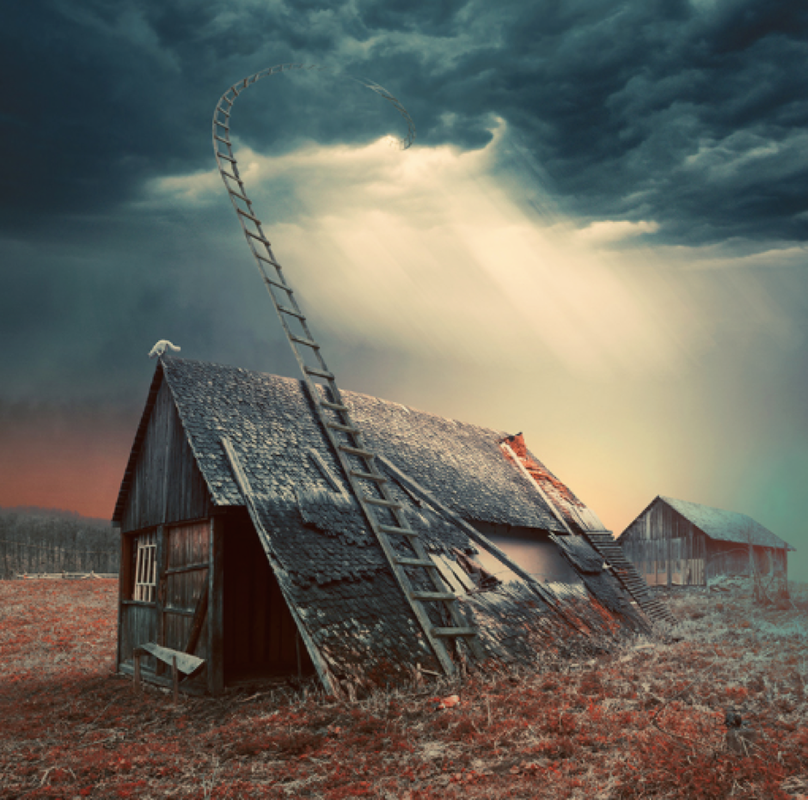 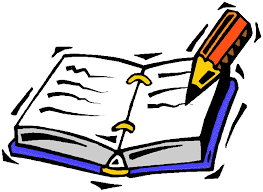 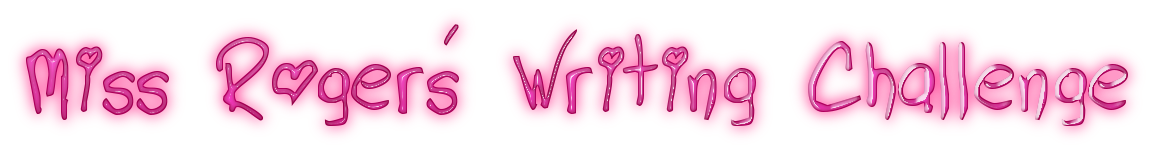 The Sky LadderFollowing on from our adventure story ‘The Tunnel’ By Anthony Browne, write a story about this picture.Questions to support your writingWhere does the ladder lead to?Where has the ladder come from?Does it lead up to the sky or down from the sky?Who might come down the ladder?Story starter!It wasn’t there when he had left the previous evening, but when Tim arrived that morning, there it was! Where had it come from? Where did it lead? There was only one way to find out. Slowly, step by step, Tim made his way up the ladder until… 